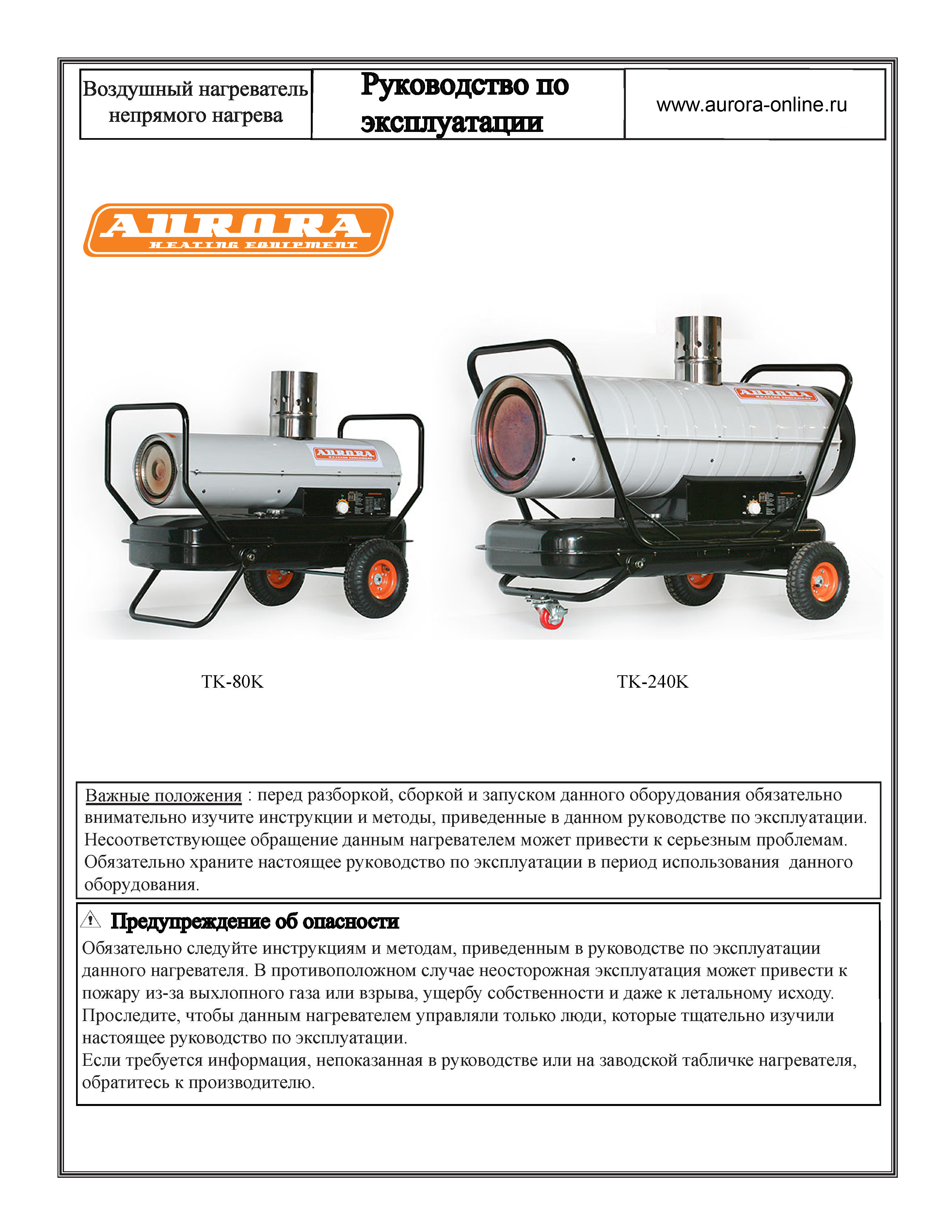 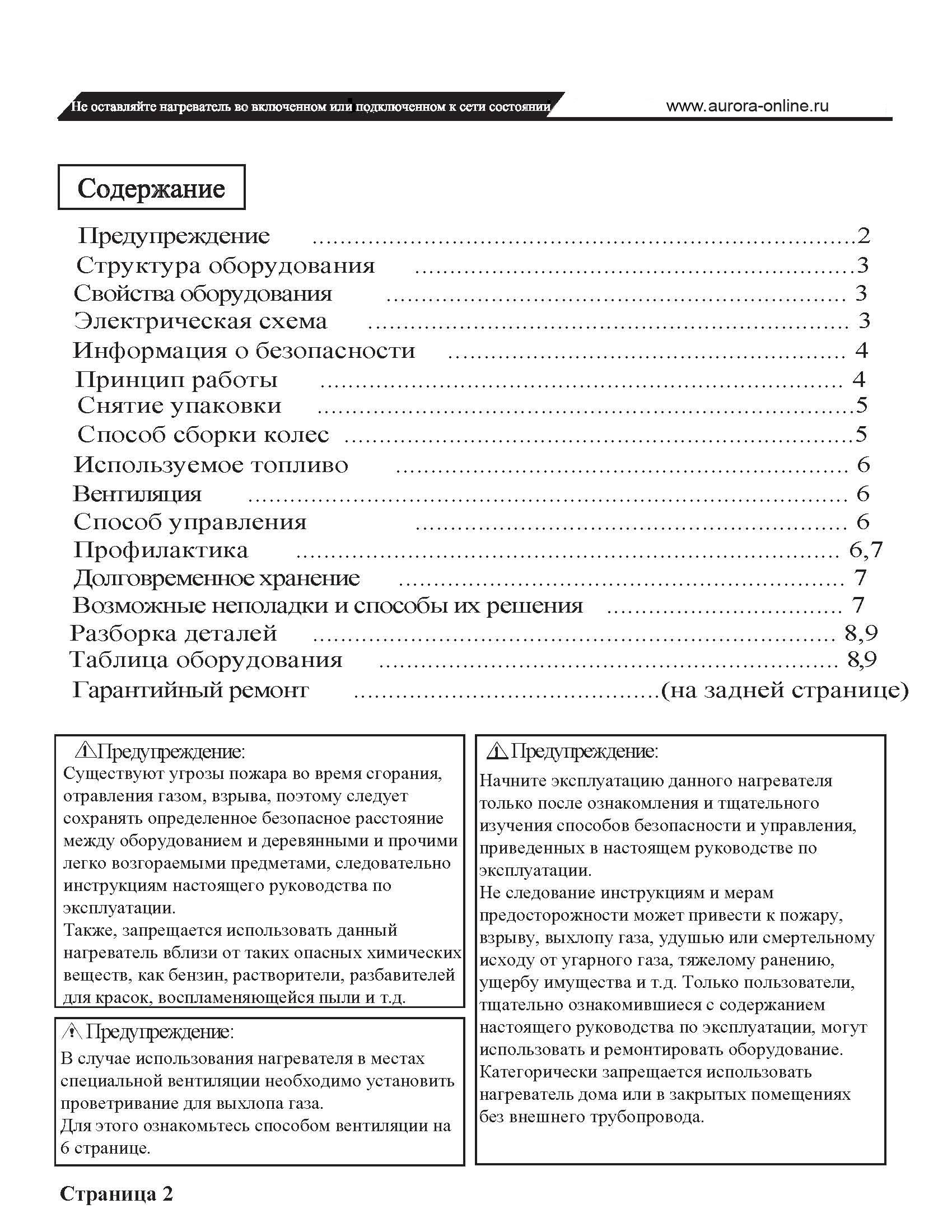 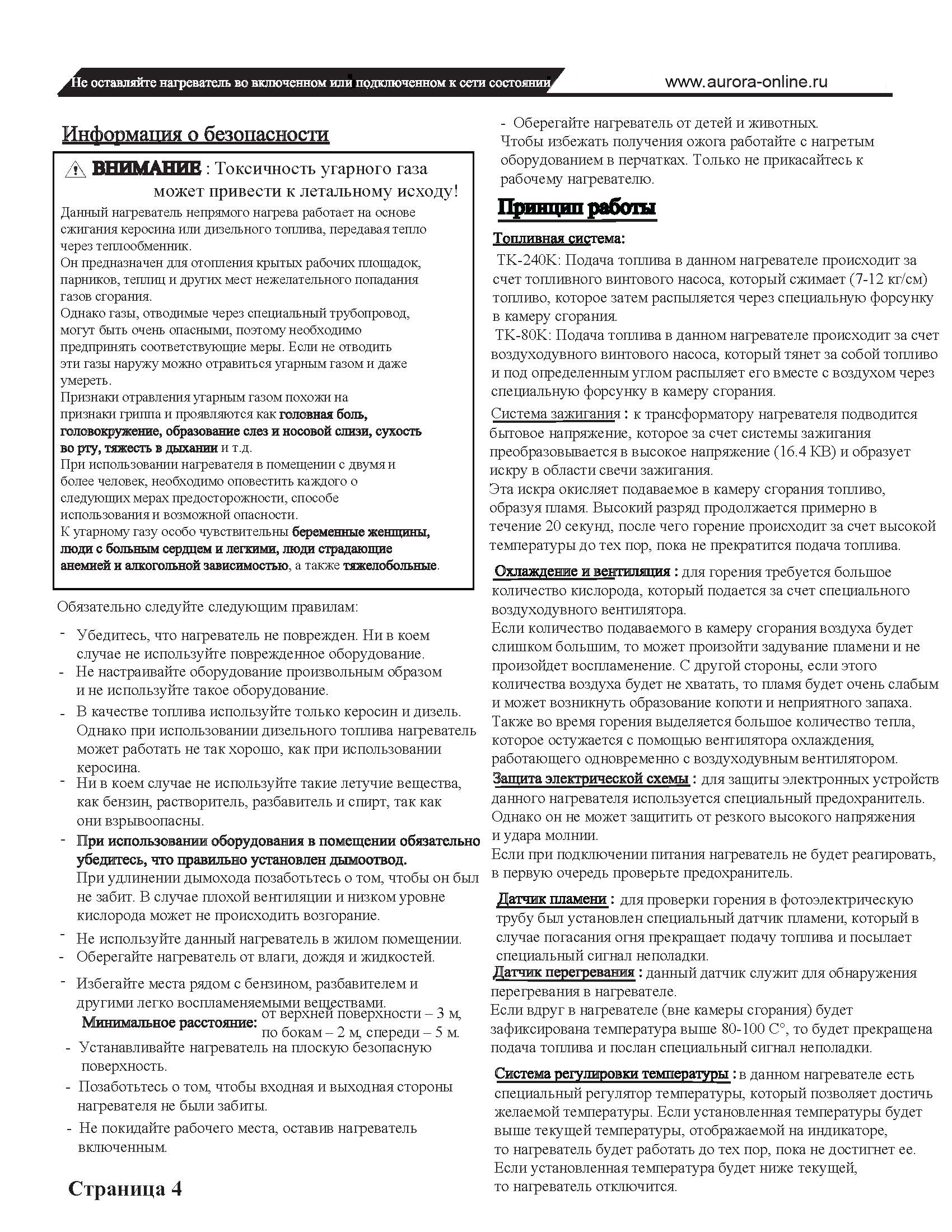 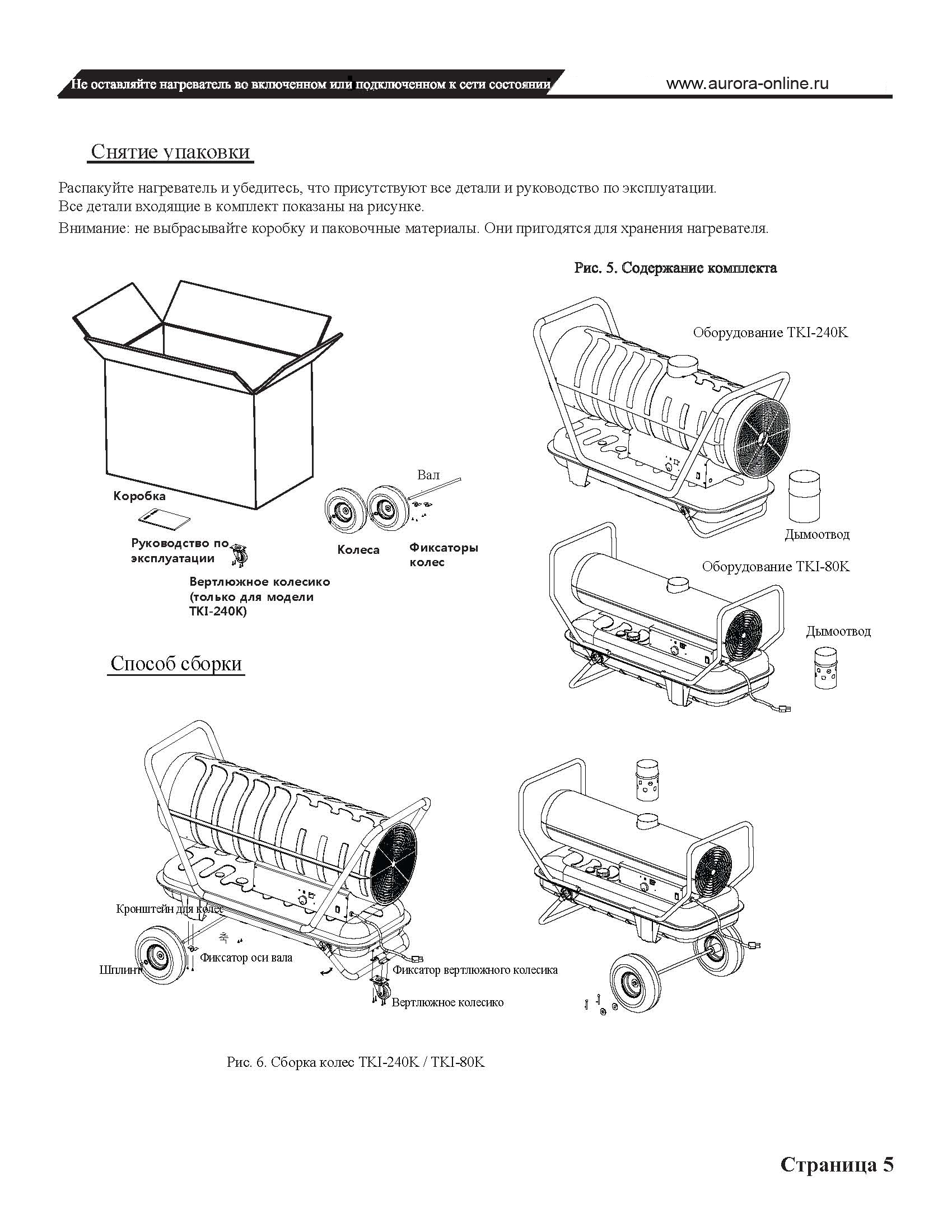 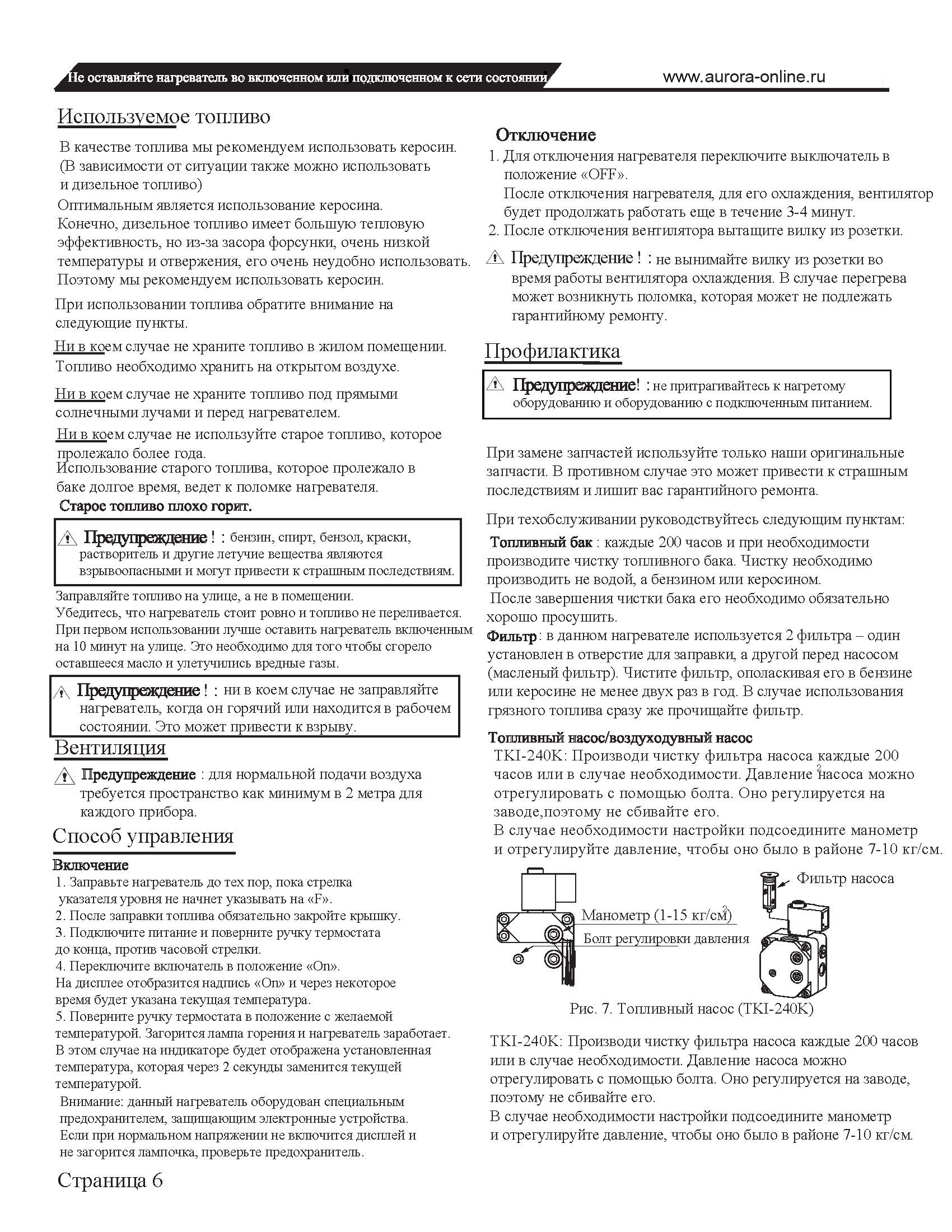 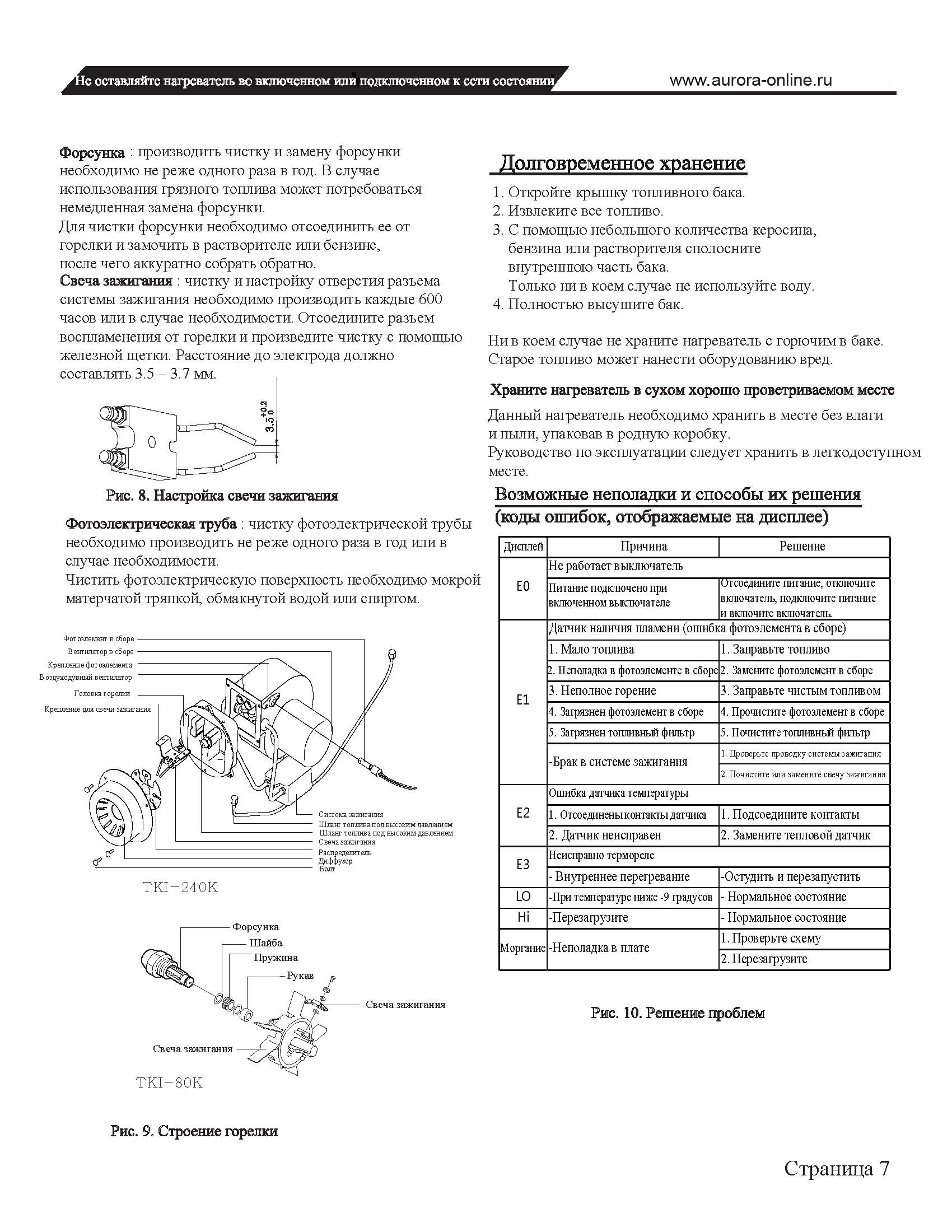 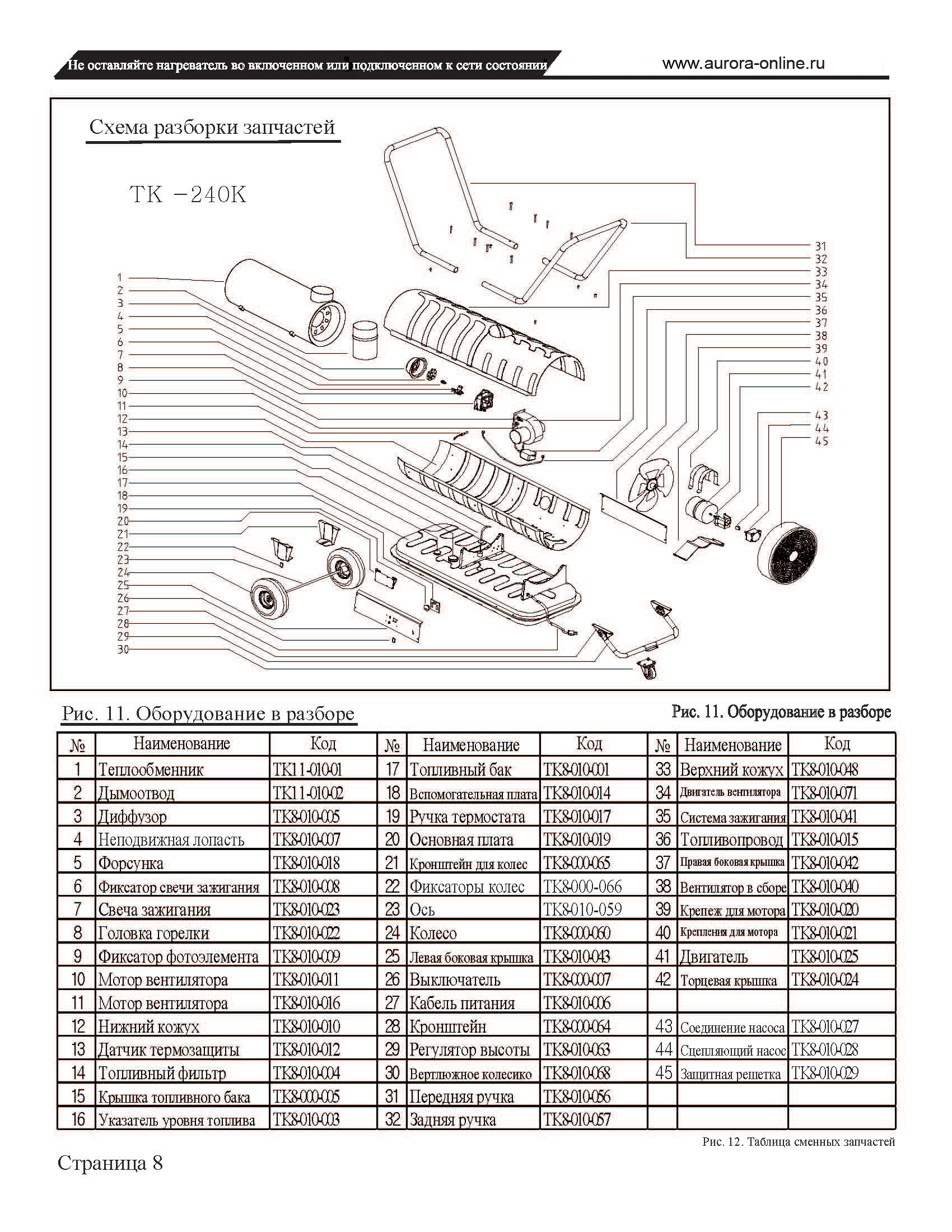 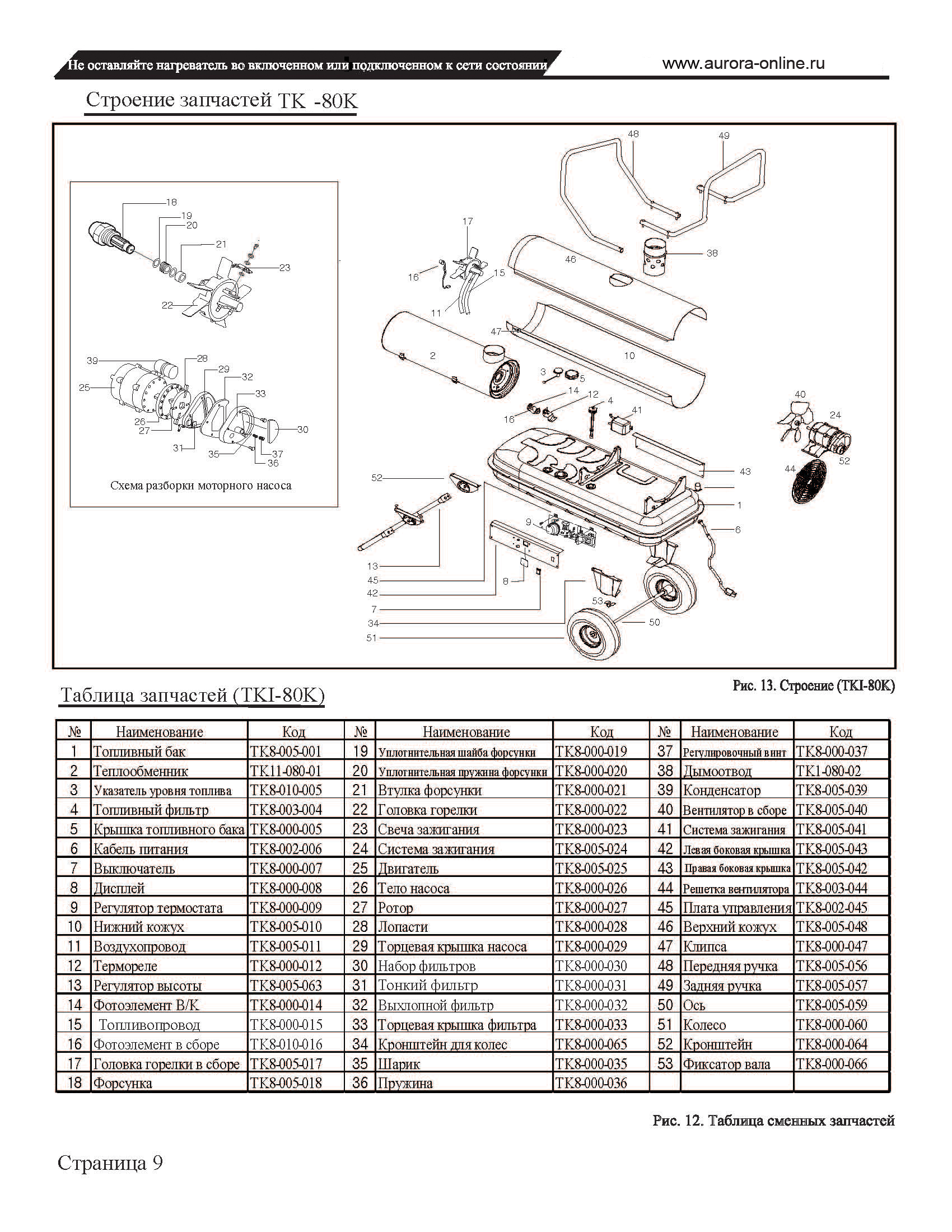 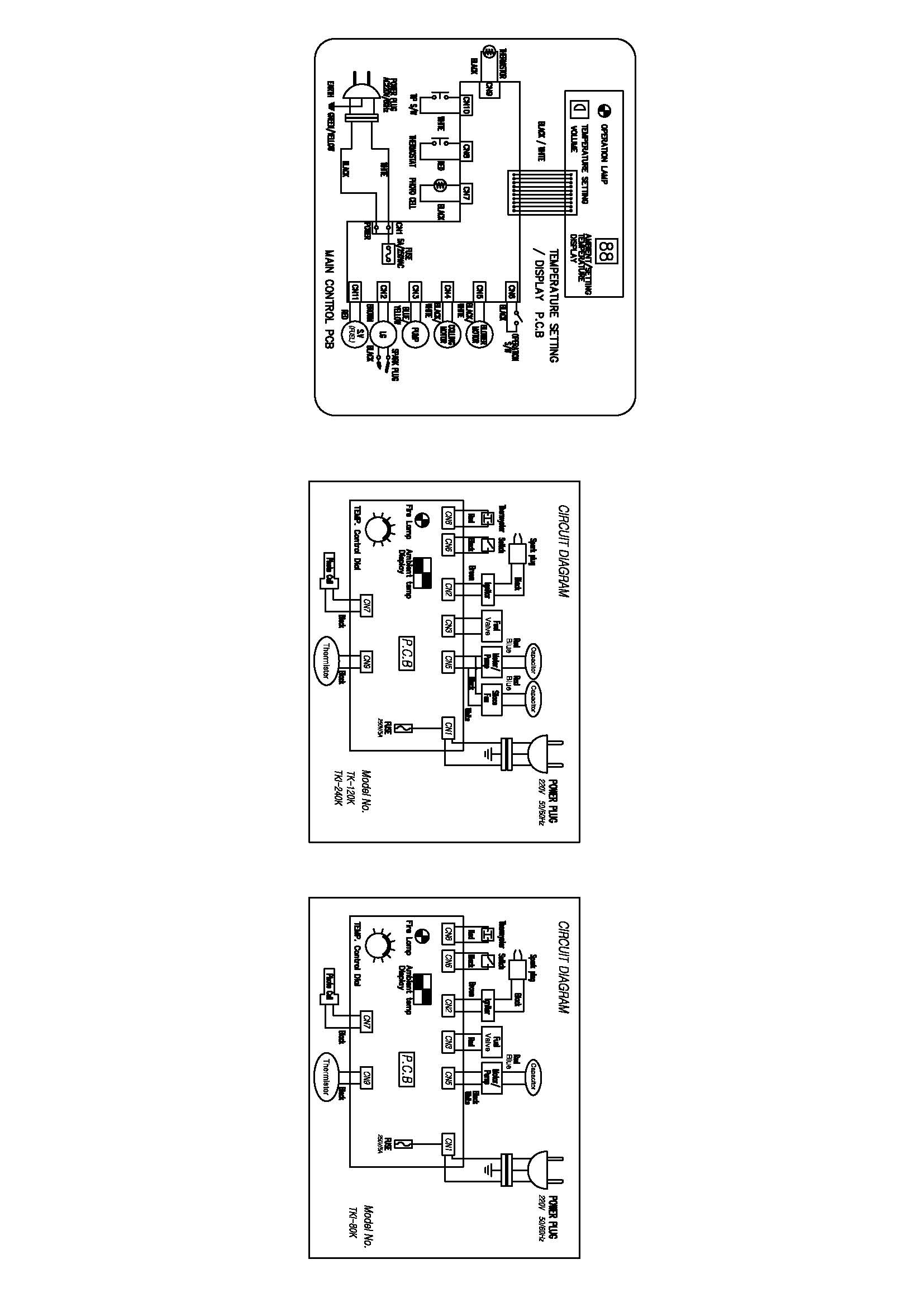 McGrp.Ru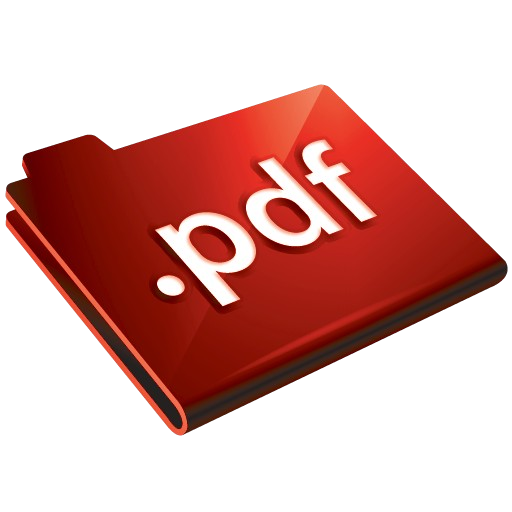 Сайт техники и электроникиНаш сайт McGrp.Ru при этом не является просто хранилищеминструкций по эксплуатации, это живое сообщество людей. Они общаютсяна форуме, задают вопросы о способах и особенностях использования техники. На все вопросы очень быстро находятся ответы от таких же посетителей сайта, экспертов или администраторов. Вопрос можно задать как на форуме, так ив специальной форме на странице, где описывается интересующая вас техника.